Grupo Tecnologías de la Información y las Comunicaciones (Indique con un visto bueno la verificación de cada ítem según corresponda.CONSIDERACIONES ESPECIALES:Nota 1: Conforme a la obligación que la Entidad tiene de llevar el control de los elementos, bienes y servicios tecnológicos que están a cargo de los funcionarios para el desarrollo propio de sus labores, así como de los asignados bajo intervención de los Supervisores de los Contratos para Prestación de Servicios, se recuerda la responsabilidad que existe por parte de los mismos al momento del retiro de la institución o de la terminación de los contratos celebrados, en referencia a gestionar la adecuada entrega y restitución de los bienes o elementos pertenecientes a PNNC.  Nota 2: Para el caso en el cual la devolución se realice por parte de FUNCIONARIOS, se deberá generar previa revisión y visto bueno por parte del Jefe Inmediato del trabajador que se desvincula de la entidad, con el objeto de constatar la adecuada devolución a PNNC de todos los elementos, bienes y servicios tecnológicos asignados para el desarrollo propio de sus labores y restituidos por motivo del retiro. El presente formato deberá reposar correctamente diligenciado en el expediente del funcionario que se desvincula como parte del control de los bienes que la entidad realiza.Nota 3: Para el caso en el cual la devolución que se realice, corresponda a bienes asignados a los Contratistas que se vinculan a través de Contratos de Prestación de Servicios y cuya intervención debe estar mediada por los Supervisores de estos contratos los cuales deberán realizar revisión previa y otorgar visto bueno, conjuntamente con la generación del último informe a entregar, ello con el ánimo de constatar la devolución a PNNC de los elementos, bienes y servicios tecnológicos asignados y restituidos. El presente formato deberá reposar correctamente diligenciado en el expediente del contrato.INFORMACIÓN GENERALINFORMACIÓN GENERALINFORMACIÓN GENERALINFORMACIÓN GENERALCIUDAD:FECHA DE ELABORACIÓNDD/MM/AAAADEPENDENCIA / DIRECCIÓN TERRITORIAL / AREA PROTEGIDAFUNCIONARIO: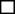 DEPENDENCIA / DIRECCIÓN TERRITORIAL / AREA PROTEGIDACONTRATISTA:NOMBRE FUNCIONARIO O CONTRATISTA: NÚMERO DE RESOLUCIÓN O NÚMERO DE CONTRATO:CORREO INSTITUCIONAL:NÚMERO DE IDENTIFICACIÓN: NOMBRE JEFE INMEDIATO O SUPERVISOR DEL CONTRATO:NOMBRE JEFE INMEDIATO O SUPERVISOR DEL CONTRATO:ITEMDETALLEFIRMAOBSERVACIONES1Devolución Equipo de Cómputo.Parques Nacionales Naturales de Colombia (Anexar formato “Traslado de bienes GRF_FO_03”)2Inactivar Usuario Orfeo3Copia de Seguridad del PC4Deshabilitar cuenta de Usuario de Red y Mesa de Ayuda5Copia de Seguridad correo electrónico o redireccionamiento de correo Firma Jefe inmediato o supervisor contrato: Firma Jefe inmediato o supervisor contrato: 